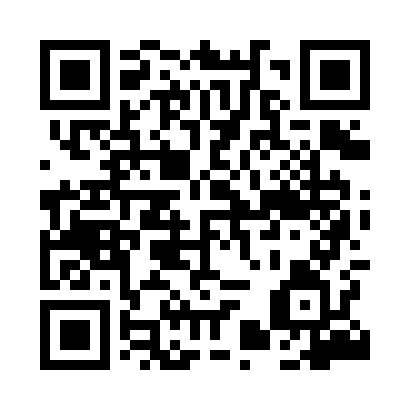 Prayer times for Rochow, PolandMon 1 Apr 2024 - Tue 30 Apr 2024High Latitude Method: Angle Based RulePrayer Calculation Method: Muslim World LeagueAsar Calculation Method: HanafiPrayer times provided by https://www.salahtimes.comDateDayFajrSunriseDhuhrAsrMaghribIsha1Mon4:356:321:015:287:319:212Tue4:326:301:015:297:329:233Wed4:296:281:005:307:349:254Thu4:266:251:005:327:369:275Fri4:236:231:005:337:379:296Sat4:216:2112:595:347:399:327Sun4:186:1912:595:357:409:348Mon4:156:1612:595:367:429:369Tue4:126:1412:595:377:449:3810Wed4:096:1212:585:397:459:4111Thu4:066:1012:585:407:479:4312Fri4:036:0812:585:417:499:4513Sat4:006:0612:575:427:509:4814Sun3:576:0412:575:437:529:5015Mon3:546:0112:575:447:549:5316Tue3:515:5912:575:457:559:5517Wed3:485:5712:575:467:579:5818Thu3:455:5512:565:477:5810:0019Fri3:425:5312:565:488:0010:0320Sat3:395:5112:565:508:0210:0521Sun3:365:4912:565:518:0310:0822Mon3:325:4712:565:528:0510:1123Tue3:295:4512:555:538:0710:1324Wed3:265:4312:555:548:0810:1625Thu3:235:4112:555:558:1010:1926Fri3:205:3912:555:568:1210:2127Sat3:165:3712:555:578:1310:2428Sun3:135:3512:555:588:1510:2729Mon3:105:3312:545:598:1610:3030Tue3:065:3112:546:008:1810:33